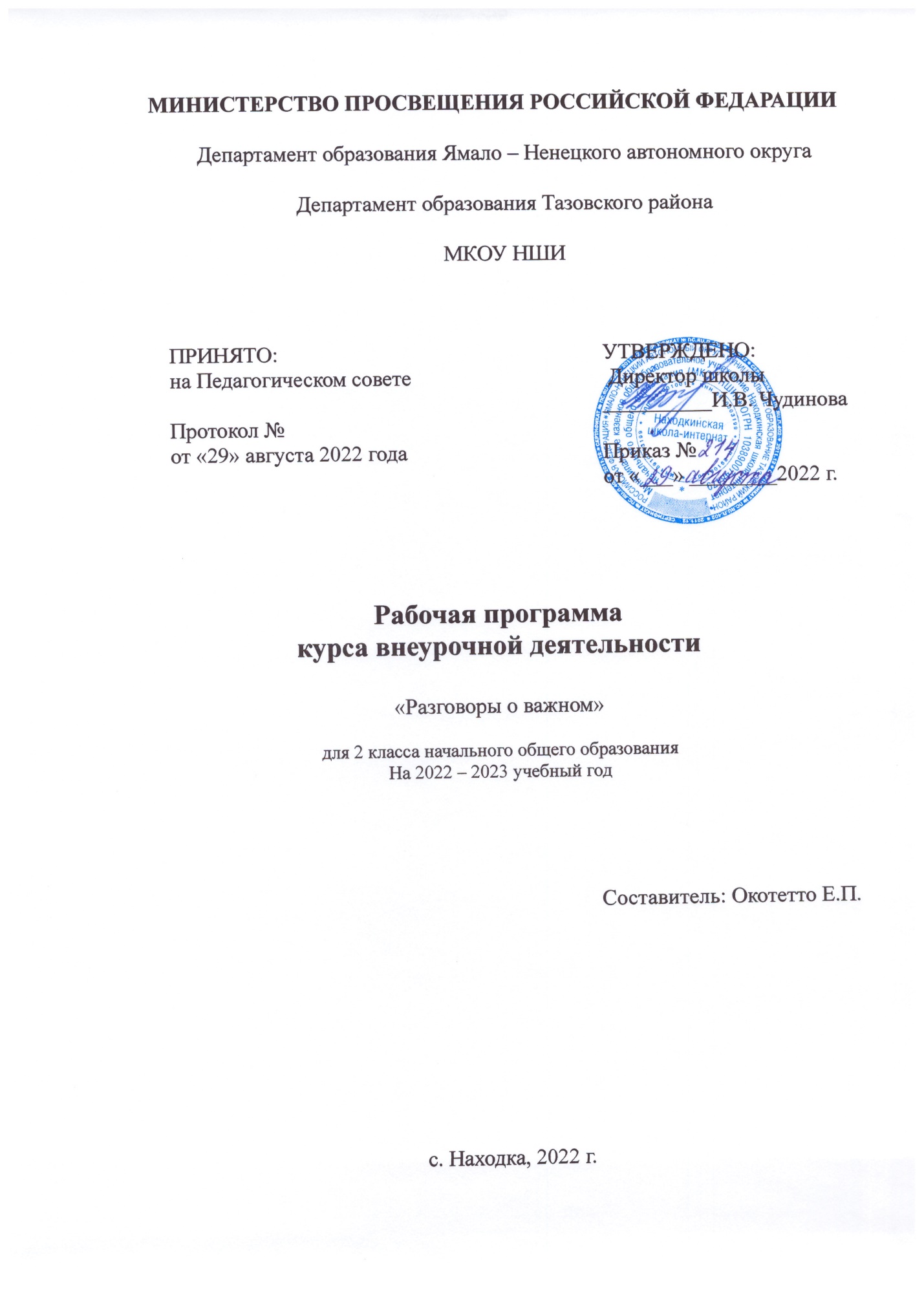 Тематическое планирование внеурочных занятий «Разговоры о важном» 3 класс Источник:  https://edsoo.ru/Vneurochnaya_deyatelnost.htmЭлектронный ресурс: Институт стратегии развития образования№ТемаФорма МесяцДата 1День знаний (рекорды России)образовательный квизСентябрь202205.092От поколения к поколению: любовь россиян к Родинебеседа12.093Мечтаю летатьработа с интерактивными карточками19.094Я хочу услышать музыкумузыкальны й конкурс талантов 26.095О наших бабушках и дедушкахсемейные историиОктябрь 202203.106Яснополянская школа и ее учительработа с текстом10.107День отцатворческая мастерская17.108Петр и Феврония Муромские работа с иллюстрациями24.109День народного единства работа с интерактивной картойНоябрь 202208.1110Память временгрупповое обсуждение14.1111День матери творческая мастерская21.1112Герб России и Москвы. Легенда о Георгие Победоносце. работа с видеорядом28.1113Один час моей жизни. Что я могу сделать для других? групповое обсуждениеДекабрь 202205.1214День Конституции эвристическая беседа09.1215Герои Отечества разных исторических эпох работа с галереей героев12.1216О чем мечтали дети войны?конкурс стихов26.1217Светлый праздник Рождества пишем письмо Дедушке МорозуЯнварь 202316.0118Ленинград в дни блокадыработа с книжным текстом23.0119Рождение Московского художественного театра виртуальная экскурсия30.0120День российской науки викторинаФевраль 202306.0221Россия и мир викторина13.0222Хорошие дела не ждут благодарности? (ко Дню защитника Отечества)литературная гостиная: конкурс стихов20.02Дарить добро…акция27.02238 марта ­ женский праздник творческий флэшмобМарт 202306.0324Гимн России работа с текстом13.0325Путешествие по Крымувиртуальная экскурсия20.0326Я иду … в театр чтение по ролям27.0327День космонавтики обсуждение фильма "Время первых"Апрель 202303.0428Память прошлого конкурс стихов10.0429"Дом для дикой природы": история создания работа с видеоматериалами17.0430Не надо бояться трудностей. Праздник Первомайвстреча с людьми разных профессий24.0431Дорогами нашей Победы литературная гостинаяМай 202315.0532День детских общественных организацийработа с видеоматериалами22.0533Мои увлечения творческий конкурс29.05